ªª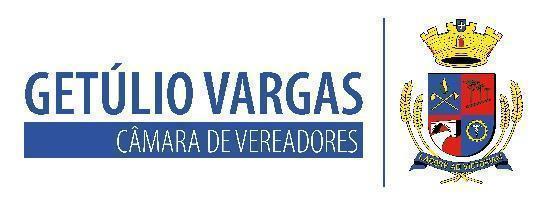 BOLETIM INFORMATIVO Nº. 027/2023Sessão Ordinária do dia 03 de agosto de 2023, às 18h30, realizada na sede do Poder Legislativo, na Sala das Sessões Engenheiro Firmino Girardello, sob a Presidência do Vereador Nilso João Talgatti, secretariado pelo Vereador Jeferson Wilian Karpinski, 1º Secretário, com presença dos Vereadores: Aquiles Pessoa da Silva, Dianete Rampazzo Dallacosta, Dinarte Afonso Tagliari Farias, Domingo Borges de Oliveira, Geni Lúcia Webber, Ines Aparecida Borba e Paulo Dall Agnol.  PROPOSIÇÕES EM PAUTAPedido de Providências nº 019/2023 de 31-07-2023 - Vereador Aquiles Pessoa da Silva - Solicita ao Executivo Municipal que seja feito um muro de contenção no barranco de terra existente na pracinha de brinquedos da escola municipal do bairro XV de Novembro.APROVADO POR UNANIMIDADE.Pedido de Providências nº 020/2023 de 01-08-2023 - Vereadora Ines Aparecida Borba - Solicita que sejam feitos reparos no final da Rua Major Cândido Cony, bairro São José.APROVADO POR UNANIMIDADE.Pedido de Providências nº 021/2023 de 01-08-2023 - Vereador Nilso João Talgatti - Solicita melhorias na Rua Eugênio Gallina, bairro Santa Catarina.APROVADO POR UNANIMIDADE.Projeto de Lei nº 075/2023 de 27-07-2023 - Executivo Municipal - Autoriza a abertura de Crédito Adicional Especial no orçamento do exercício de 2023 e dá outras providências.APROVADO POR UNANIMIDADE.Projeto de Lei nº 076/2023 de 31-07-2023 - Executivo Municipal - Altera disposições da Lei Municipal n.º 2.543/1996 e dá outras providências.APROVADO POR UNANIMIDADE.Projeto de Lei nº 077/2023 de 31-07-2023 - Executivo Municipal - Autoriza a abertura de Crédito Adicional Especial no orçamento do exercício de 2023 e dá outras providências.APROVADO POR UNANIMIDADE.Projeto de Lei nº 078/2023 de 31-07-2023 - Executivo Municipal - Autoriza a abertura de Crédito Adicional Especial no orçamento do exercício de 2023 e dá outras providências.APROVADO POR UNANIMIDADE.Projeto de Lei nº 079/2023 de 31-07-2023 - Executivo Municipal - Dispõe sobre a indicação de Servidores Públicos Municipais como mesários no Processo de Eleição para o Conselho Tutelar no Município de Getúlio Vargas/RS, no ano de 2023.APROVADO POR UNANIMIDADE.Projeto de Lei nº 080/2023 de 01-08-2023 - Executivo Municipal - Fica o Poder Executivo Municipal autorizado a aderir ao Programa Federal "Mais Médicos".APROVADO POR UNANIMIDADE.Moção nº 010/2023 de 01-08-2023 - Bancada do MDB - Solicita que seja encaminhada Moção de Parabenização à invernada juvenil do CTG Tropilha Crioula pela conquista do 7.º lugar no JUVENART, Concurso Estadual de Danças Tradicionais Categoria Juvenil, XIX Edição, 2023.APROVADO POR UNANIMIDADE.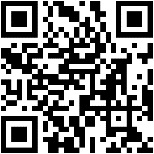 Confira a íntegra das proposições em pauta lendo o qr code em seu celular ou no linkt.ly/TIEEUAVISOSO atendimento na Casa acontece das 8h30 às 11h30 e das 13h30 às 17h de segunda a sexta-feira;O contato com o Poder Legislativo poderá ser feito também por telefone através do número 54 – 3341 3889, ou pelo e-mail: camaravereadoresgv@gmail.com;A próxima sessão plenária acontece no dia 17 de agosto (quinta-feira), às 18h30, na Casa Legislativa.Para mais informações acesse:getuliovargas.rs.leg.brGetúlio Vargas, 09  de agosto de 2023Nilso João TalgattiPresidente